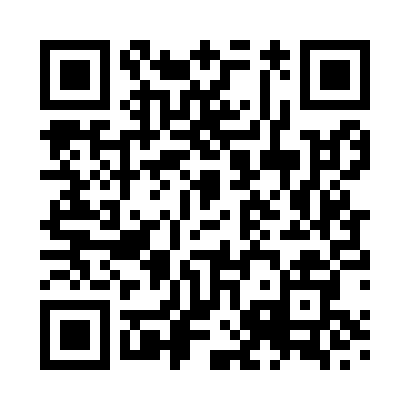 Prayer times for Heaton Park, Greater Manchester, UKSat 1 Jun 2024 - Sun 30 Jun 2024High Latitude Method: Angle Based RulePrayer Calculation Method: Islamic Society of North AmericaAsar Calculation Method: HanafiPrayer times provided by https://www.salahtimes.comDateDayFajrSunriseDhuhrAsrMaghribIsha1Sat2:574:461:076:449:2811:182Sun2:564:451:076:459:3011:183Mon2:564:451:076:469:3111:194Tue2:564:441:086:469:3211:205Wed2:554:431:086:479:3311:206Thu2:554:421:086:479:3411:217Fri2:554:421:086:489:3511:218Sat2:554:411:086:499:3511:229Sun2:554:411:086:499:3611:2210Mon2:554:401:096:509:3711:2311Tue2:554:401:096:509:3811:2312Wed2:544:401:096:519:3911:2413Thu2:544:401:096:519:3911:2414Fri2:544:391:096:519:4011:2515Sat2:554:391:106:529:4011:2516Sun2:554:391:106:529:4111:2517Mon2:554:391:106:529:4111:2618Tue2:554:391:106:539:4211:2619Wed2:554:391:116:539:4211:2620Thu2:554:391:116:539:4211:2621Fri2:554:401:116:539:4211:2722Sat2:564:401:116:549:4211:2723Sun2:564:401:116:549:4311:2724Mon2:564:411:126:549:4311:2725Tue2:564:411:126:549:4311:2726Wed2:574:421:126:549:4211:2727Thu2:574:421:126:549:4211:2728Fri2:584:431:126:549:4211:2729Sat2:584:431:136:549:4211:2730Sun2:584:441:136:549:4111:27